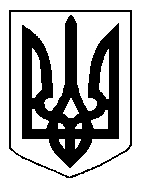 БІЛОЦЕРКІВСЬКА МІСЬКА РАДА	КИЇВСЬКОЇ ОБЛАСТІ	Р І Ш Е Н Н Я
від  29 листопада  2018 року                                                                        № 3128-60-VIIПро розгляд заяви щодо  надання дозволу  на розроблення проекту землеустрою щодо відведення земельної ділянки комунальної власності у власність ОБ’ЄДНАННЮ СПІВВЛАСНИКІВ БАГАТОКВАРТИРНОГО БУДИНКУ «ГРАНІТ-2017»Розглянувши звернення постійної комісії з питань земельних відносин та земельного кадастру, планування території, будівництва, архітектури, охорони пам’яток, історичного середовища та благоустрою до міського голови від 16 жовтня 2018 року №441/2-17, протокол постійної комісії з питань  земельних відносин та земельного кадастру, планування території, будівництва, архітектури, охорони пам’яток, історичного середовища та благоустрою від 16 жовтня 2018 року №146, заяву ОБ’ЄДНАННЯ СПІВВЛАСНИКІВ БАГАТОКВАРТИРНОГО БУДИНКУ «ГРАНІТ-2017» від 01 жовтня 2018 року №4817, відповідно до ст.ст. 12,  42, 79-1, 122, 123, 124 Земельного кодексу України, ст. 50 Закону України «Про землеустрій», ч.3 ст. 24 Закону України «Про регулювання містобудівної діяльності», п. 34. ч. 1 ст. 26 Закону України «Про місцеве самоврядування в Україні», міська рада вирішила:1.Відмовити в наданні дозволу  на розроблення проекту землеустрою щодо відведення земельної ділянки комунальної власності у власність ОБ’ЄДНАННЮ СПІВВЛАСНИКІВ БАГАТОКВАРТИРНОГО БУДИНКУ «ГРАНІТ-2017» з цільовим призначенням  02.03. Для будівництва і обслуговування багатоквартирного житлового будинку (вид використання – для експлуатації та обслуговування багатоквартирного житлового будинку) за адресою: вулиця Героїв Чорнобиля, 11-А,  орієнтовною площею 0,2306 га, за рахунок земель населеного пункту м. Біла Церква, відповідно до вимог ч. 1 ст. 42 Земельного кодексу України, а саме: земельні ділянки, на яких розташовані багатоквартирні будинки, а також належні до них будівлі, споруди та прибудинкові території державної або комунальної власності, надаються в постійне користування підприємствам, установам і організаціям, які здійснюють управління цими будинками.  2.Контроль за виконанням цього рішення покласти на постійну комісію з питань  земельних відносин та земельного кадастру, планування території, будівництва, архітектури, охорони пам’яток, історичного середовища та благоустрою.Міський голова             	                                                                     Г. Дикий